OBČINA CERKNO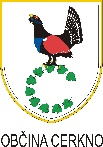 Bevkova ulica 9, 5282 Cerknotel. 05 373 46 40, fax 05 373 46 e-mail: obcina@cerkno.si 
PRIJAVA NA JAVNI RAZPISza sofinanciranje dejavnosti in programov drugih društev v Občini Cerkno v letu 2023OSNOVNI PODATKI O PRIJAVITELJU(v rubriki »Kategorija« navedite kategorijo vlagatelja – vrsto subjekta – iz nabora A do D iz III. točke Javnega razpisa; npr. upokojensko društvo)2 OPIS OSNOVNE DEJAVNOSTI DRUŠTVA/ORGANIZACIJE (iz opisa naj bo razvidna registrirana dejavnost (standarna klasifikacija-Ajpes) oziroma dejavnost, za katero se društvo prijavlja). ________________________________________________________________________________________________________________________________________________________________________________________________________________________________________________________________________________________________________________________________________________________________________________________________________________3. LETO USTANOVITVE DRUŠTVA ________________________________________________________________________________4. ŠTEVILO VSEH ČLANOV DRUŠTVA ________________________________________________________________________________5. ŠTEVILO ČLANOV DRUŠTVA IZ OBČINE CERKNO________________________________________________________________________________6. ŠTEVILO ČLANOV DRUŠTVA IZ OBČINE CERKNO S PLAČANO ČLANARINO________________________________________________________________________________7. OPIS PROSTORSKIH POGOJEV IZVAJALCA (lastni prostori, najem prostorov, ipd.)________________________________________________________________________________________________________________________________________________________________________________________________________________________________________________8. a. PODATKI O DEJAVNOSTIH IN PROGRAMIH, KI BODO V LETU 2023 IZVEDENI V OBČINI CERKNO V ORGANIZACIJI ALI SODELOVANJU PRIJAVITELJA IN BODO SOFINANCIRANI OZ. FINANCIRANI S SREDSTVI TEGA RAZPISAa) Dejavnost oz. program je namenjen (ustrezno obkroži):članom organizacijepretežno članom organizaciješirši javnosti, ne glede na članstvo v organizacijib) program prijavlja izvajalec:ki nima sedeža v občini Cerknoprogram se koordinira in izvaja izven občine CerknoOpis izvajanja dejavnosti/programa (lahko tudi v prilogi)________________________________________________________________________________________________________________________________________________________________________________________________________________________________________________8. b. PODATKI O PROGRAMU/PROJEKTU S PODROČJA HUMANITARNE DEJAVNOSTI, KI V BIVALNEM OKOLJU SKRBIJO ZA ZMANJŠANJE SOCIALNE IZKLJUČENOSTI POSAMEZNIKOV ALI SKUPIN OBČANOV – samo za društva/organizacije, ki delujejo na socialnem - humanitarnem področju Opis izvajanja dejavnosti/programa (lahko tudi v prilogi) ____________________________________________________________________________________________________________________________________________________________________________________________________________________________________9. FINANCIRANJE DEJAVNOSTI/PROGRAMOVFinančni načrt (predvideni prihodki in odhodki ) programa:PrihodkiOdhodkiFinančna konstrukcija mora biti uravnotežena, skupni znesek odhodkov in skupni znesek prihodkov se morata ujemati.Upravičeni stroški so: programski stroški, stroški prostora in drugi materialni stroški osnovne dejavnosti izvajalca.Kot upravičen strošek se upošteva tudi vrednost DDV, če prijavitelj nima pravice do odbitnega DDV.Neupravičeni stroški: investicije in investicijsko vzdrževanje, amortizacija nepremičnin in opreme, zamudne obresti, stroški alkohola. Neupravičene stroške vedno nosi prijavitelj.10. OBVEZNE PRILOGE:seznam članov društva: ime, priimek in občina prebivališča (občina bo osebne podatke obdelovala v skladu z 21.a členom Zakona o lokalni samoupravi). Na seznamu mora biti označeno ali je posamezen član plačal članarino.11. IZJAVE:(ustrezno obkrožite)Izjavljamo, da smo seznanjeni in soglašamo s pogoji in merili javnega razpisa in z vsebino vzorca Pogodbe o sofinanciranju dejavnosti in programov drugih društev.Izjavljamo, da navedene dejavnosti niso prijavljene na drugih javnih razpisih Občine Cerkno oziroma nismo prejeli sredstev proračuna v ta namen.Izjavljamo, da imamo urejeno evidenco o članstvu in ostalo dokumentacijo, kot to določa zakon o društvih (velja za društva).Izjavljamo, da imamo urejene osnovne materialne, prostorske, kadrovske in organizacijske pogoje za izvajanje predložene dejavnosti oz. programa.Izjavljamo, da so vsi navedeni podatki v vlogi resnični in ustrezajo dejanskemu stanju.Izjavljamo, da smo v preteklem letu, v kolikor smo bili pogodbena stranka Občine Cerkno, izpolnili vse obveznosti do Občine.Izjavljamo, da dovoljujemo objavo osebnih podatkov z namenom objave rezultatov razpisa na spletni strani Občine Cerkno, skladno z Zakonom o dostopu do informacij javnega značaja in Zakona o varstvu osebnih podatkov.Izjavljamo, da se strinjamo z vročanjem pozivov za dopolnitev vloge na uradni e-naslov, in da bomo morebitno nepopolno vlogo dopolnili na prvi poziv v petih dneh, sicer odstopamo od vloge za sofinanciranje.Izjavljamo, da v letu 2023 izvajamo projekt »Starejši za starejše«. – velja samo za upokojenska društva;Izjavljamo, da nadzornemu odboru in občinski upravi dovoljujemo izvajanje kontrole nad namenskostjo porabe sredstev.Izvajalec oz. podpisnik pogodbe v imenu prijavitelja izjavljam, da sem seznanjen z določbami 35. člena Zakona o integriteti in preprečevanju korupcije (Uradni list RS št. UPB2-69/11) in izjavljam, da niti sam niti nobeden od mojih družinskih članov, niti nihče izmed članov poslovodstva prijavitelja, niti njegovi družinski člani niso subjekti, za katere bi veljala omejitev poslovanja z Občino Cerkno po tem členu. Zavedam se, da v primeru neresničnosti podane izjave, sam nosim odgovornost in posledice zaradi ničnosti sklenjene pogodbe.Ime, priimek odgovorne osebe vlagatelja:________________________Podpis odgovorne osebe vlagatelja: __________________                    Žig:Kraj in datum: __________________Priloga:Naziv Naslov Odgovorna osebaKontaktna osebaTelefonska št. kontaktne osebeE-naslov kontaktne osebeŠtevilka transakcijskega računa in banka, pri kateri je le-ta odprtDavčna številka Matična številka Naslov uradne spletne strani (če obstaja)Kategorija društva / organizacijeZap. št.NAZIV DEJAVNOSTI OZ. PROGRAMATERMIN IZVEDBEVRSTA (organizacija / sodelovanje)Število članov, ki sodelujejo pri izvedbi programaZap. št.NAZIV PROGRAMA / PROJEKTATERMIN IZVEDBEŠtevilo članov, ki sodelujejo pri izvedbi programaPREDVIDENI SOFINANCERJIZNESEK V EURObčina CerknoMinistrstvaLastni prihodkiDrugi viri. sponzorstvoDrugi viri: donacijeDrugi viri:Drugi viriSKUPAJPREDVIDENI STROŠKI ZNESEK V EURMaterialni stroškiStroški storitevStroški delaDrugoSKUPAJSEZNAM članovSEZNAM članovSEZNAM članovSEZNAM članovZap. št.Priimek in imeObčina prebivališčaPlačana članarina da/ne